ПРОЕКТ                                                                                                                             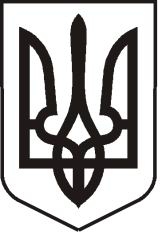 УКРАЇНАЛУГАНСЬКА   ОБЛАСТЬ ПОПАСНЯНСЬКА  МІСЬКА  РАДА ВИКОНАВЧИЙ КОМІТЕТРIШЕННЯ  04 грудня 2018 р.                          м. Попасна	            	      № Про надання в оренду нерухомогомайна комунальної власностітериторіальної громади м. ПопаснаРозглянувши Протокол засідання конкурсної комісії по наданню в оренду майна, що знаходиться у комунальній власності територіальної громади міста Попасна від 27.11.2018 № 38 щодо оренди нежитлового приміщення – кабінету №328, площею 17,7 кв.м., який розташовано за адресою: Луганська обл., м.Попасна, вул. Мічуріна, 1, третій поверх, відповідно до Закону України «Про оренду державного та комунального майна», рішення Попаснянської міської ради від 24.12.2015 № 71/9 «Про оренду майна комунальної власності територіальної громади м. Попасна» (зі змінами від 27.10.2016 №80/10), ч. 5 ст. 60 Закону України «Про місцеве самоврядування в Україні», виконавчий комітет Попаснянської міської ради ВИРІШИВ:1. Надати в оренду нерухоме майно комунальної власності територіальної громади       м. Попасна згідно з додатком (додається).2. Доручити балансоутримувачу комунального майна – виконавчому комітету Попаснянської міської ради оформити договірні відносини з оренди стосовно зазначеного нерухомого майна комунальної власності в установленому порядку (відповідальний юридичний відділ - Коваленко В.П.)3. Контроль  за  виконанням  даного рішення  покласти  на   відділ  житлово-комунального господарства,  архітектури, містобудування та землеустрою                    (Бондарева М.О.) та заступника міського голови Хащенка Д.В.        Міський голова                                                           		             Ю.І. ОнищенкоПідготувала:Іщенко, 21089Додатокдо  рішення виконкомуміської ради04.11.2018 № Перелікнерухомого майна комунальної власності територіальної громади м. Попасна, що надається в оренду			Заступник міського голови						            			Д.В. Хащенко№ з/пНазва підприємства, установи, закладу (балансоутримувача-орендодавця)Площа, кв.м.Назва приміщенняМета використанняТермін орендиАдреса орендованого майнаОрендна плата за базовий місяць, грн. (з ПДВ)ОрендарВиконавчий комітет Попаснянської міської ради17,7Нежитлове приміщення – кабінет № 328 Розміщення офісу2 роки 11 місяцівЛуганська обл., м. Попасна, вул. Мічуріна, 1, третій поверх1 грн. за 1 кв.м. ГО «Попаснянська районна спілка учасників АТО «Боротьба»Код ЄДРПОУ 41570230